الجمهورية الجزائرية الديمقراطية الشعبيةوزارة التعليم العالي والبحث العلميجامعة محمد خيضر بسكرةكلية الآداب واللغــات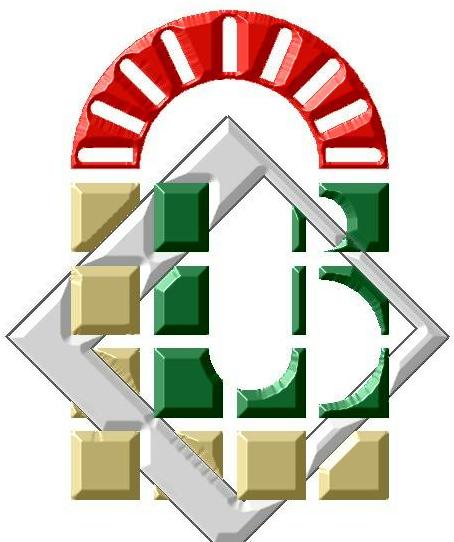 قسم الآداب واللغةالعربيةالطالبان/الطالبتان:01.............................................................الفوج:............ 02............................................................... الفوج:.............التخصص:            عنــــــــــــوان الموضـــــــــوع:الأستاذ المشرف (الاسم واللقب والتوقيع):................................................................................ملاحظات لجنة المذكرات:....................................................................................................... ..........................................................................................................................................................................................................................................................بسكرة في:..........................................................ملاحظة: يؤرخ الأستاذ المشرف هذه الاستمارة ويوقعها، ولا تُقبل أي استمارة بعد التاريخ المعلن عنه رسميا.